PRESS RELEASE:  FOR IMMEDIATE RELEASE                               
Lack of Electricity in Remote Areas of the World: A Matter of Life & Death 
SMIN Power Group LLC                                  Contact: Sandrine Mubenga, President
2366 Goddard                                                                            Tel/Fax: (419) 535 - 1604
Toledo, OH 43606                                        Email: executive@SMINPowerGroup.com
Toledo OH:  June 15, 2016:  SMIN Power Group President Sandrine Mubenga will present a keynote address titled "Energy Is Life" at the 27th Annual Energy Fair sponsored by the Midwest Renewable Energy Association. The presentation is scheduled for Saturday, June 18 at 6:00 p.m. on the Main Stage.   According to Mubenga, The lack of electricity in remote areas of the world, such as the DRCongo in Africa, prevents access to modern health care delivery, hinders education, reduces quality of life, and prevents access to Internet information much of the world takes for granted.  Even where electricity is purportedly available, it may be supplied sporadically, unpredictably, or only for a few hours each day.   
I almost died once while waiting for a life or death surgery when a hospital in Africa could not obtain gasoline for their generator.  This incident shaped my heart for Africa & the world, leading me to choose to dedicate my life to developing electrical engineering skills and founding SMIN Power Group LLC in order to solve this problem (Mubenga, 2016).
Mubenga will discuss available technologies and the need for sustainable practices as well as a need for urgency and action at the global level for sound Humanitarian, Environmental, and Governmental initiatives. 
ABOUT THE ENERGY FAIR:  The Energy Fair is the longest-running event of its kind in the USA. The Energy Fair is hosted by the Midwest Renewable Energy Association and runs June 17-19, 2016, in Custer Wisconsin, bringing together over 15,000 attendees to learn about clean energy and sustainability.  Learn more at www.TheEnergyFair.org   ABOUT SMIN POWER GROUP LLCDedicated to "Powering Your Life With Green Solutions," SMIN Power Group LLC was founded by Mubenga and is registered in the USA, in the State of Ohio since 2011. The company provides affordable electricity for communities using renewable energies (photovoltaic, solar, fuel cell, biomass, wind, etc.), specializing in Consulting, Feasibility Studies, Engineering, Installation, Project Management, and Energy Management.-MORE-Lack of Electricity in Remote Areas of the World: A Matter of Life & Death In 2013, SMIN Power Group expanded its presence in Africa, through the establishment of its branch SMIN Power Group Asbl. The office is located in the Democratic Republic of Congo, Kinshasa/Gombe. The mission of the company is to Learn more at www.SminPowerGroup.com. In 2013, SMIN Power Group expanded its presence in Africa, through the establishment of its branch SMIN Power Group Asbl. The office is located in the Democratic Republic of Congo, Kinshasa/Gombe.  Learn more at www.SminPowerGroup.com ABOUT SANDRINE MUBENGA:Ngalula Sandrine Mubenga, PE, MSEE, was born in Kinshasa, in the Democratic Republic of the Congo (DRC).  She is the Electrical Engineering Manager at the University of Toledo, USA where she manages the Building Automation Team, and assists in managing the yearly $15 million utility budget.  Mubenga is a registered Professional Engineer (PE) in the state of Ohio, USA with over 10 years of experience in renewable energy systems design and integration, electrical distribution and protection, arc flash mitigation, energy management, and construction management. She holds her Bachelor and Masters (MSEE) degrees in Electrical Engineering from the University of Toledo where she is currently pursuing a doctorate degree in the same field. USEFUL IMAGES  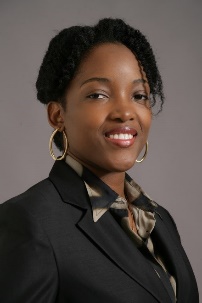 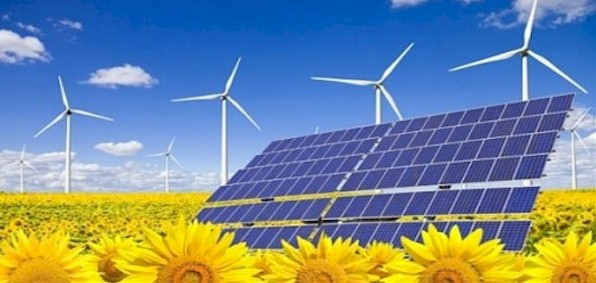 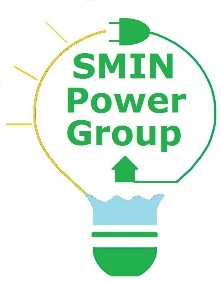 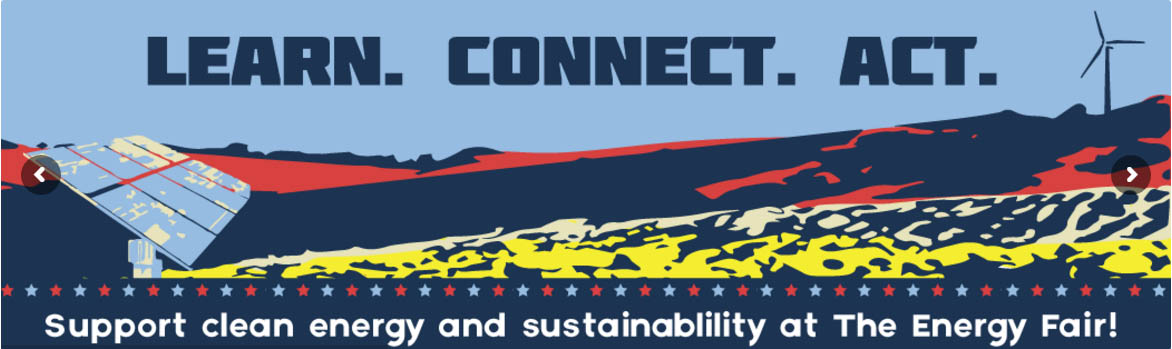 See Additional Images at http://www.sminpowergroup.com/resources/media/ -END-